Charlas de Aprendizaje OLPCCharla 2: Novedades y Planes 9 Febrero 2011ResumenLa charla de esta semana fue informativa, girando sobre dos temas centrales: Novedades de OLPC y la iniciativa de la Vuelta de Ciclismo en Uruguay.Dentro de las novedades más sobresalientes está el lanzamiento de la nueva versión de Sugar 10.1.3., con mejoras de soporte de colaboración, conexión a un proyector, mejor versión de Navegar, Pintar, Escribir (integración de imágenes y PDF), soporte de cámara para Scratch y Tortugarte, entre otras. Este año todos podemos cooperar a empujar al equipo técnico, si damos nuestras retroalimentaciones sobre los desarrollos de Sugar.  Otra novedad importante es el soporte de diferentes dispositivos de robótica y sensores como la actividad de Gogo con la tarjeta Gogo (Gogo Board).Proximamente se realizaran dos vueltas de Ciclismo en Uruguay: “Semana de Turismo” en la Semana Santa del 15 al 24 de abril, y “Rutas de America” en la Semana de Carnaval, del 8 al 13 de marzo. Walter Bender propone que aprovechemos dichos evento para hacer proyectos interesantes usando el XO e involucrando a los niños. Se discutieron ideas interesantes como: medición de velocidad/distancia, graficar recorridos usando Tortugarte, hacer mapas, simular recorridos en Scratch, documentar usando la cámara, etc. Vamos a seguir discutiendo y aportando ideas en el siguiente wiki creado para este fin: http://wiki.sugarlabs.org/go/Vuelta_a_UruguayEnlaces CompartidosFundación Quirós Tanzi en Costa Rica en Pagina en Facebook: http://www.facebook.com/pages/Fundacion-Quiros-TanziNueva versión de Sugar: http://wiki.laptop.org/go/Release_notes/10.1.3Sensores: http://wiki.sugarlabs.org/go/Activities/TurtleArt/Using_Turtle_Art_Sensorshttp://activities.sugarlabs.org/en-US/sugar/addon/4383http://wiki.sugarlabs.org/go/Activities/TurtleArt/Using_Turtle_Art_Sensors#Hall_Effect_SensorVueltas Ciclismo en Uruguay:Federación Ciclista del Uruguay: http://www.federacionciclistauruguaya.com.uy/#Calendarios y rutas: http://www.federacionciclistauruguaya.com.uy/Vuelta2011/indexV2011.htmlhttp://www.federacionciclistauruguaya.com.uy/Rutas2011/indexRutas2011.html#Iniciativa SugarLabs y la Vuelta de Uruguay:http://wiki.sugarlabs.org/go/Vuelta_a_UruguayParticipantesClaudia Urrea – BostonWalter Bender – BostonMelissa Henríquez – Miami Vivian Hsu -  Miami  Mary Gómez – Paraguay Mariana Cortes – MéxicoJanet Melchor – México Carolina García – Costa RicaJuan Cubillo – Costa Rica Jose Miguel García – Uruguay Irma Couretot – ArgentinaTranscripción<Presentaciones> ClaudiaU_>: Tal vez debemos presentarnos un poco, para que vayas familiarizando con los nombres, y los programasClaudiaU_>: MelissaHT trabaja conmigo, y está en la oficina de MiamiMelissaHT>: He trabajado en Rwanda, Mozambique, La Rioja Argentina y Vichada Colombia, hasta ahoraClaudiaU_>: OLPC_MIAMI_Vivian también está en la oficina de Miami y está trabajando con Melissa, aprendiendo de todos los aspectos de aprendizaje del programaClaudiaU_>: JanetM trabaja también para OLPC y está en MéxicoClaudiaU_>: mariana_mx, gran colega de México, también trabaja para OLPC	ClaudiaU_>: walterbender: que todos lo conocen!ClaudiaU_>: Desde SugarLab siempre con proyectos interesantes, trabajando muy duro para apoyar todos los temas de aprendizaje!!ClaudiaU_>: UY_Jose_Miguel está en Uruguay... y tiene algunas iniciativas especificas con robótica, que a lo mejor nos quiere compartirUY_Jose_Miguel>: Hola. José Miguel García, de Uruguay. Trabajo en la educación pública (que no depende del ministerio), en Tecnología educativa, vinculado con CEIBAL y Robótica EducativaCarolinaCR>: Hola! Soy Carolina García, coordinadora educativa de la Fundación Quirós Tanzi! JuanCubillo_FundQuirosTanzi>: Mi nombre es Juan Cubillo. Yo soy parte de la Fundación Quirós Tanzi en Costa Rica. Es un gusto conocerlos.ClaudiaU_>: María esta en Paraguay Educa.. con mucha experiencia en el sistema público, y también interesada en temas innovadores de robótica, sensores, etc.ClaudiaU_>: irmacouretot está en La Rioja, Argentina<Novedades OLPC> ClaudiaU_>: dos cosas que quiero contar: 1) es que tenemos una nueva versión de Sugar que funciona muy bien en el XO, aquí la pueden encontrar: http://wiki.laptop.org/go/Release_notes/10.1.3, ahí están las instrucciones de instalación y las cosas nuevas que tiene, etc.JuanCubillo_FundQuirosTanzi>: Nosotros la hemos estado utilizando en 3XO de test que tenemos y nos parece que ha sido un muy buen cambio. Además de que ya permite el "screen rotate" en las XO1.5maría>: funciona muy bien en la 1.5 ? o tb en la 1.0 ClaudiaMelissaHT>: si maría, funciona bien la rotación de pantalla en 1.5ClaudiaU_>: la nueva versión de Sugar funciona para XO 1 y XO 1.5ClaudiaU_>: cosas importantes a mencionar: soporte de colaboración (3 canales), arregla problemas con USB, permite contectar un proyector, mejor versión de Navegar, Pintar, Escribir (integración de imágenes y PDF), soporte de cámara para Scratch.CarolinaCR>: que bueno soporte de cámara para Scratch, eso no lo hemos probadoClaudiaU_>: les recomiendo que lo usen, y lo entreguen a sus colegas por que este año si que vamos a empujar el equipo técnico para los desarrollos de SugarUY_Jose_Miguel>: Excelente Claudia!walterbender>: soporte de cámara para TurtleArt también!!mariana_mx>: Me encanta la idea de la cámara para Scratch y TurtleARt!ClaudiaU_>: 2) cosa que quería mencionar es todo el soporte de diferentes dispositivos de robótica y sensoresClaudiaU_>: y tal vez en esto podemos dedicar tiempo este semestre haciendo talleres en linea, y tal vez desarrollando propuestas interesantes, como la que nos hace por ejemplo walterbenderClaudiaU_>: Les recomiendo, dentro del contexto de este tema de sensores, etc.Torutugarte, Walter continuamente esta desarrollando nuevas aplicaciones dentro de Tortugarte...y hay muchas ideas de uso de sensores, incluso de bajo costoirmacouretot>: lo sé... por OLPC Sur...walterbender>: todas de sensores: camera, sound, et al. y collaborationClaudiaU_>: http://wiki.sugarlabs.org/go/Activities/TurtleArt/Using_Turtle_Art_Sensors, aqui hay unas ideas muy interesantes! y son excelentes oportunidades para involucrar tal vez a las universidades por que los estudiantes universitarios pueden desarrollar este tiempo de programas y también les comparto.. http://activities.sugarlabs.org/en-US/sugar/addon/4383 esta es una actividad nueva de la XO, para el manejo de una tarjeta de robotica que me gusta muchowalterbender>: también: RFID, NXT, ArduinoClaudiaU_>: es un hardware abierto, que se puede fabricar y extender localmenteClaudiaU_>: UY_Jose_Miguel: ya esta lista esta actividad y estamos trabajando en la localizacion para EspaniolClaudiaU_>: JuanCubillo_FundQuirosTanzi: yo utilice esta tarjeta en mi proyecto de doctorado en Costa RicaClaudiaU_>: en la escuela donde desarrollo en programa de 1 comp por alumno.. fue un componente muy importante de los proyectosMelissaHT>: como se llama la actividad claudia?ClaudiaU_>: GoGOJanetM>: que bueno saber como tortugarte cada vez ofrece nuevas alternativas, es fantastica la herramienta, ya tuve la oportunidad de usarla, aunque aun no desde la XOUY_Jose_Miguel>: Excelente! En Uruguay se está trabajando con el desarrollo de control sobre Arduino y Lego para los proyectos de robóticaClaudiaU_>: son nuevas oportunidades y muy interesantes que se estan dando todo el tiempo, y en parte es por el interes de la comunidad..UY_Jose_Miguel>: Queremos probar también GogoClaudiaU_>: tal vez podemos organizar una presentacion con UY_Jose_Miguel y con todos los que esten interesandos.. esto mas adelante creo que nos quedamos a veces cortos de tiempo para charlas todo lo que tenemos<Impresiones y Servidores> JuanCubillo_FundQuirosTanzi>: Una pregunta.... Es posible imprimir documentos desde una XO? He visto en imágenes viejas del neighborhood que a veces se observan pequeños iconos de impresoras... pero no he podido encontrar información al respectoClaudiaU_>: JuanCubillo_FundQuirosTanzi: no, la XO no tiene esa habilidad	JuanCubillo_FundQuirosTanzi>: Ok, gracias por la aclaración.ClaudiaU_>: pero si tienen servidores en las escuelas, desde estos si se puede imprimirJuanCubillo_FundQuirosTanzi>: Ahhh perfecto. Si, nosotros vamos a instalar (mínimo) 1 server por escuela.ClaudiaU_>: algunas cosas.. la idea no es que los niños impriman todos sus trabajosCarolinaCR>: jamás que impriman todos sus trabajos, pero sí se hace necesario en algunos momentos y desde hace unos días teníamos esa preguntairmacouretot>: aquí, en las escuelas rurales, por deficiencia en el tendido eléctrico, aún no se coloca un server por por escuelaUY_Jose_Miguel>: <irmacouretot>: en Uruguay se están probando servidores de bajo consumo que funcionan con paneles solares...ClaudiaU_>: me imagino irmacouretot! Pero lo que me parece positivo es que a estas comunidades le vayan llegando todo un monton de servicios, por que se le da la importancia al programa y lo que esto significa como oportunidad para los niñosirmacouretot>: me gustaría conocer los resultados que están teniendo, UY, para pasárselos a los técnicosClaudiaU_>: que bueno UY_Jose_Miguel, tal vez podrias compartir información si hay algun link?irmacouretot>: sí, Claudia, de a poco vamos extendiendo efectivamente el ProgramaClaudiaU_>: me parece que todo toma un tiempo, lo importante es que las cosas lleguen! pero que bueno aprender de estas soluciones.. voy a averiguar un poco sobre lo de servidores de bajo costo en Uruguay, y les paso un emailirmacouretot>: es bajo costo o bajo consumo de los servidores, Claudia?UY_Jose_Miguel>: No tenemos nada publicado aún. EL proyecto fue muy corto en 2010, y estamos realizando la evaluación para proyectar el 2011. Nos falta el contacto con los docentes involucrados, porque terminamos en diciembre y no se reintegran hasta finales de febreroClaudiaU_>: irmacouretot: tienes razon, bajo consumo de electricidadJuanCubillo_FundQuirosTanzi>: Perfecto. Sería genial intentar estandarizar una misma plataforma para los XS<Planes>ClaudiaU_>: tal vez nos puedan contar un poco de sus planes.  Maria tal vez nos contas un poco de la nueva capacitacion y fase del programa?maria>: esta nueva capacitacion es para los docentes que en marzo reciben XO. estan planificando en base a proyectos interdiciplinarios, Hacemos estos oroyectos interdiciplinarios para que vean comoo es posible desarrollar un tema con bvarias actividadesClaudiaU_>: maria, que bueno! Los maestros disenan los proyectos?maria>: si ellos los diseñanirmacouretot>: qué bueno los proyectos interdisciplinarios, MaríaClaudiaU_>: Esto lo podran compartir? esta en la pagina?maria>: vamos a ver si subimos a la web algunosClaudiaU_>: que bueno! Ese es un enfoque que toma tiempo, pero que favorezco mucho!!!irmacouretot>: ok, María, sería muy interesante compartirlomaria>: les enviare el link de la plataforma cuando lo subamosirmacouretot>: tenemos previsto un fuerte acompañamiento pedagógico a supervisores, directivos y docentes.  también tenemos prevista la visita de capacitadores del Plan Ceibal, financiado por la UNESCO para mediados de marzo los esperamosClaudiaU_>: irmacouretot: la capacitacion con Ceibal es para directivos, no?irmacouretot>: es para supervisores, directores, equipo técnico, equipo territorial y nodos, ClaudiaClaudiaU_>: Tambien esperamos que nos compartas un poco de los resultados<Vuelta Uruguay> walterbender>: No es una carrera de bicicletas, la Vuelta a Uruguay, en el que un equipo que representa a Sugar Labs estará participando. A finales de marzo? Debemos hacer algo en relación con este evento. Podría haber muchas actividades relacionadas con la ciencia en torno a la física de la bicicleta y quizás algo de matemáticas o estadísticas sobre la carrera. Y los niños podían blog acerca de la carrera a su paso por su ciudad. He construido un odómetro simple para mi bicicleta con Turtle Art. Podríamos hacer un concurso para las mejores actividades relacionadas con el ciclismo?ClaudiaU_>: uno de los temas que traia Walter hoy es precisamente el de la vuelta a Uruguay en bicicleta, y podemos usar la XO, los sensores para hacer proyectos interesantesMelissaHT>: muy interesante walterUY_Jose_Miguel>: Eso estaría interesante. Walter va a participar?ClaudiaU_>: pero queria darle un tiempo para hablar de como involucrar los ninos de Uruguay en el evento de las vuelas de ciclismowalterbender>: He descrito la idea básica antes. ¿Alguna pregunta? ¿Alguna sugerencia?UY_Jose_Miguel>: El trabajo con los niños puede ser en la segunda vuelta, ya que para la primera van a estar con el inicio de las clasesClaudiaU_>: me gusta mucho lo del blog por que da a la gente afuera una oportunidad de seguir el eventoUY_Jose_Miguel>: El equipo de sugarlabs en qué fecha ava a competir?ClaudiaU_>: y a los ninos una motivacion para seguir documentandoMelissaHT>: a mi tb me gusta la idea del blogClaudiaU_>: pero también me gusta la idea de recolectar informaciónMelissaHT>: walter, lo de estadisticas pueden usar social calc?ClaudiaU_>: velocidad, cuanta distancia recorrido en un tiempo determinado  a mi me gustaria que tal vez los ciclistas graben la informacion y que los ninos puedan tomar esta informacion y hacer interpretaciones y representaciones en diferentes herramientas... graficar recorrido, velocidad usando Tortugarte o hacer un mapa de uruguay y simular el recorrodo en Scratchwalterbender>: No sé si podemos instrumento de las bicicletasClaudiaU_>: con el GoGo se podria????walterbender>: pero el instrumento que los niños pudieran sus propias bicicletaClaudiaU_>: podemos darles algunos GoGos, no?UY_Jose_Miguel>: Me gustó lo de recolectar información para después analizar...walterbender>: necesitamos 400.000 sensores de efecto Hall 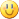 UY_Jose_Miguel>: Para que esos sensores en esa cantidad?ClaudiaU_>: tal vez algunos pueden recolectar informacion y TODOS mas tarde pueden tener oportunidad de analizarJanetM>: yo todavia no acabo de entender como es el instrumento, walter, donde encuentro esa info?MelissaHT>: en que consiste el sensor efecto hall?ClaudiaU_>: instrumento, quiere decir sensores, o tarjeta gogoJanetM>: ah ok, ya veoClaudiaU_>: MelissaHT: Ese sensor es el que detecta el campo magneticoUY_Jose_Miguel>: Comparto el planteo de ClaudiaJuanCubillo>: Walter, creo que es posible utilizar un "reed switch" en el marco de la bicicleta que se active con un imán que vaya pegado a la llanta de la bicicleta.ClaudiaU_>: como el que pusieron en la bicicleta en VichadaJuanCubillo>: los sensores hall effect son muy caros para este tipo de proyectoswalterbender>: JanetM: http://wiki.sugarlabs.org/go/Activities/TurtleArt/Using_Turtle_Art_Sensors#Hall_Effect_SensorClaudiaU_>: JuanCubillo: es lo mismo que dice Walter con el sensorMelissaHT>: pero quizas usar esos sensores con bicicletas seleccionadas, ya que el numero total es muy grandeClaudiaU_>: de acuerdo..JanetM>: gracias por el link walterbender, ya lo ubiqueClaudiaU_>: walterbender: por que no hacer diferentes propuestas que diferentes ninos puedan adoptarClaudiaU_>: para que todos no hagan lo mismoClaudiaU_>: podemos hacer un wiki con ideas? donde documentamos... asi tenemos diferentes expertos ayudando a que las ideas se formalicen, y los ninos puedan seleccionar que les parece mas atractivo y en el caso que tengan que tener sensores o dispositivos, pues buscamos un sponsor para ese nino OLPC, CEIBAL, etc. walterbender: podemos hacer una pagina en el wiki de sugarlabs?UY_Jose_Miguel>: De acuerdo. De todas maneras, los niños no corren en esas carreras. Pero es excelente la idea de poder incorporarlos...walterbender>: UY_Jose_Miguel: podríamos capturar cada momento de la carrera con las cámaras de XOMelissaHT>: buena idea, asi cada nino tiene su propia perspectivaJuanCubillo>: walterbender, voy a hacer unas pruebas con sensores sencillos en mi bicicleta y turtleart. Cuando tenga algunos datos te los envio por e-mailUY_Jose_Miguel>: Esas capturas se hacen con frecuencia en las llegadas a los pueblos. No veo que pueda hacerse una de todo el recorrido...ClaudiaU_>: siii, me gusta poder hacer un recorrido por la carrera a traves de las fotosJanetM>: incluso que los niños hagan su reportaje,involucrando diferentes herramientas, y como dice Claudia, que elijan de acuerdo a su interésClaudiaU_>: bueno.. pero se pueden ubicar en un google map, no?UY_Jose_Miguel>: El tema más complejo es coordinarlo. Puedo pasarle esto a Rabajoli, para que realice una actividad desde el Portal...MelissaHT>: que tal el geocatch para las ubicaciones?ClaudiaU_>: creo que hay muchas ideas que concretar y pensar en la logísticaJanetM>: definitivamente, la wiki es buen lugar donde aportar ideas, o la liga que destinen, así los que no estan en el chat puedan participar. Cuando es la carrera?MelissaHT>: la primera vuelta es un mes no?walterbender>: CeibalJam may help too.UY_Jose_Miguel>: Creo que con el portal se puede realizar. Los va a entusiasmar. Tienen corresponsales infantiles en todo el país... La primera en en un mes, la semana del 4 de marzo...ClaudiaU_>: yo tengo que irme ahora, no se si quieren continuar la conversacion, pero de todas formas quedamos pendientes de la pagina en el wikiUY_Jose_Miguel>: Creo que podemos continuarlo en la wiki. Yo tengo que irme también... UY_Jose_Miguel>: (hace 15 minutos)JanetM>: de acuerdo, en la página wiki seguimos, saludos y buen día a todosUY_Jose_Miguel>: Ok. Saludos a todos y todas. Seguimos en contacto...walterbender>: http://wiki.sugarlabs.org/go/Vuelta_a_Uruguay